Направление «Новые материалы»Кейс: «Применение резиновой крошки в составе морозостойких материаловдорожно-строительного назначения»Структура кейса:Актуальность: Разработанные покрытия могут быть востребованы муниципальными, региональными предприятиями ЖКХ для социальных проектов по обустройству придворовых детских и спортивных площадок, пешеходных (тротуарных) дорожек, пешеходных переходов и т.п. Модификаторы асфальтобетона могут быть использованы автодорожными предприятиями Республики для строительства автомобильных дорог. Разработанные чернощебеночные покрытия могут быть использованы внутри горнодобывающих предприятий для строительства карьерных и технологических дорог, покрытий для парковок транспорта, антискользящих пешеходных переходов на территории предприятия.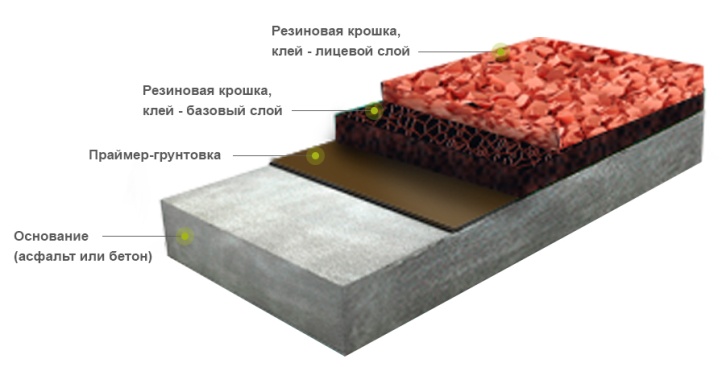 Описание: Целью работы является разработка морозостойких составов для покрытий дорожно-строительного и сборных покрытий тротуаров и придворовых территорий на основе резиновой крошки и битумных композиций, модифицированных резиновой крошкой из отработанных шин. Предполагаемые результаты:выбор технологии получения резиновой тротуарной плитки со структурными параметрами, необходимыми для получения морозостойких сборных покрытий;выбор эффективных эмульгаторов и стабилизаторов для изготовления резинобитумных эмульсий;разработка резинобитумных эмульсий на основании физико-химических и структурных исследований;разработка технологии получения модификаторов битума на основе резиновой крошкой для получения морозостойких материалов дорожно-строительного назначения для Республики Саха (Якутия).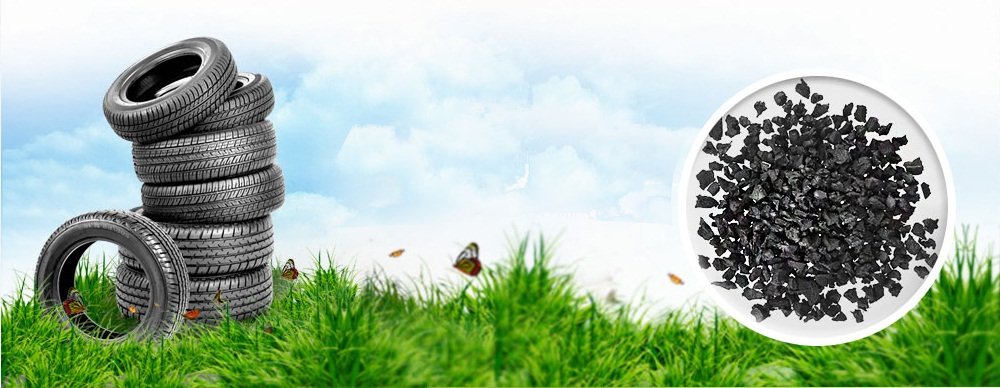 